Flowchart	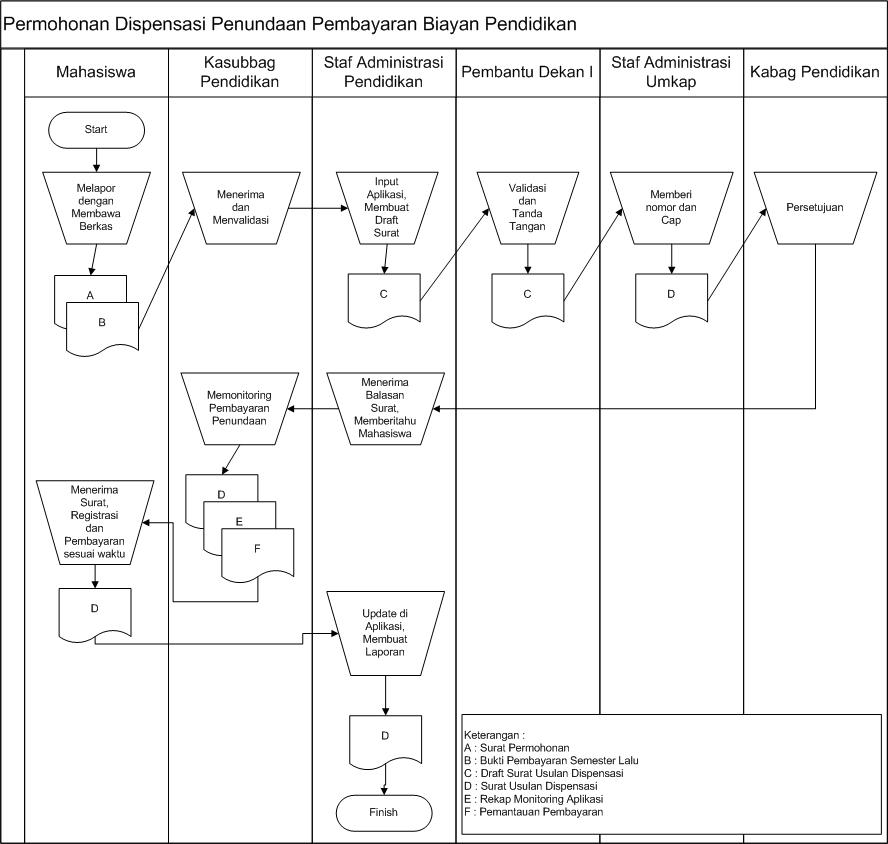 TujuanMenjadi acuan proses dispensasi penundaan pembayaran berjalan dengan lancarRuang LingkupDispensasi penundaan pembayaran biaya pendidikan, pemberian pinReferensiBuku Pedoman Pendidikan ISO 9001 : 2008 Pasal 8.3Peraturan Rektor no. 557Definisi/Penjelasan UmumDispensasi penundaan pembayaran biaya pendidikan adalah salah satu keringan yang diperoleh mahasiswa untuk menunda pembayaran biaya pendidikan beberapa waktu untuk bisa melakukan registrasi dan pengambilan mata kuliah terlaebih dahulu.Rekaman MutuLaporan dispensasi penundaanSasaran KinerjaDispensasi penundaan pembayaran biaya pendidikan maksimum 5 hariNO.AKTIVITASPELAKSANAPENANGGUNG JAWABREKAMAN MUTUMelapor ke kasubbag pendidikan dengan membawa :Surat permohonan dispensasi penundaan pembayaran biaya pendidikan, yang ditandatangani orang tuanyabukti bayar semester lalu.mahasiswamahasiswaSurat permohonan, bukti bayar semester laluMenerima dan memvalidasisurat permohonan Melakukan cek data penundaan pada semester sebelumnyaKasubag pendidikanKabag TUMemasukkan ke aplikasi penundaanMembuat draft surat pengusulan ke RektorStaf administrasi pendidikanKasubbag.pendidikanDraft surat usulan dispensasiMemverifikasi dan menandatangani surat usulanPD IDekan Draft surat usulan dispensasiMemberi nomor dan cap serta mengirimkan ke rektorStaf Administrasi umkapKasubbag umkapSurat usulan dispensasiMelakukan proses persetujuan penundaanKabag PendidikanKa Biro AAMenerima balasan surat  usulan dispensasi penundaan pembayaranMemberitahu mhs bahwa surat dispensasi penundaan pembayaran sudah siapMemonitoring pembayaran penundaanStaf Administrasi pendidikanKasubag pendidikanKasubbag pendidikanKabag TUSurat usulan dispensasi, rekap monitoring aplikasi.Pemantauan pembayaranMenerima surat dispensasi penundaanMelakukan registrasi onlinePengambilan MKMelakukan pembayaran sesuai IK pembayaran penundaan biaya pendidikanMelaporkan dengan membawa kopi bukti bayar ke pendidikan fakultas jika sudah melunasi pembayaran penundaan.MahasiswaMahasiswaSurat usulan dispensasiMelakukan update aplikasi setelah mendapat laporan dan bukti bayar dari mhs ybs.Membuat laporan dispensasi penundaan tiap semester dan melakukan monitoring terhadap penundaan pembayaran mhs.Staf Administrasi pendidikanKasubag pendidikanKasubbag pendidikanKabag TUSurat usulan dispensasi